Dobrý den, Davide, zopakuj si vyjmenovaná slova po B.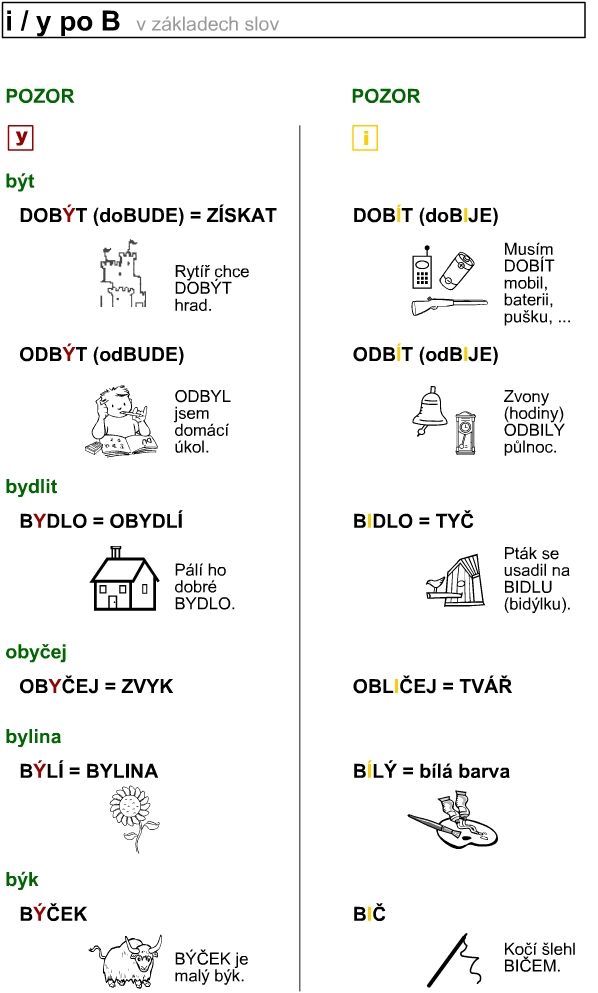  Najdi a oprav v daném textu 10 chyb :Nový bitMáme nový velký byt. Bydlím blízko Bydžova. Obývámé i zasklený balkon.V obivacím pokoji přibyl nový nabytek. Bydlí s námi i babička Marye. Všichni obyvatelé domu pecují o svá obydlí.Zabývají se pěštováním květin. Zbytečné bílí vytrhávají ze záhonů. Neobyčejně pečlivje se starají o všechno, čo roste u domu. Doplň i, í, y, ý :	přib - tý hřebík, chov dob – tka, neodb – tná moucha, b – valá škola, šunkové chleb – čky, prudké vlnob – tí, zb – vající práce, b – cí nástroj, hb – tý hoch, starob – lý kroj, dobrá nab – dka, pohádková b – tost, krátkéslab – ky, odb – lo poledne, b – dná nálada, ub – tujte se rychle, přeb – tečné jídlo,čas ub – háDomácí úkol: Pokus se s každým z těchto slov vymyslet větu, úkol zkopíruj a pošli mi ho.Bylina:_______________________________________________________________________Kobyla:______________________________________________________________________Bydliště:_____________________________________________________________________Obilí:________________________________________________________________________Obličej:______________________________________________________________________Obyčejný:_____________________________________________________________________